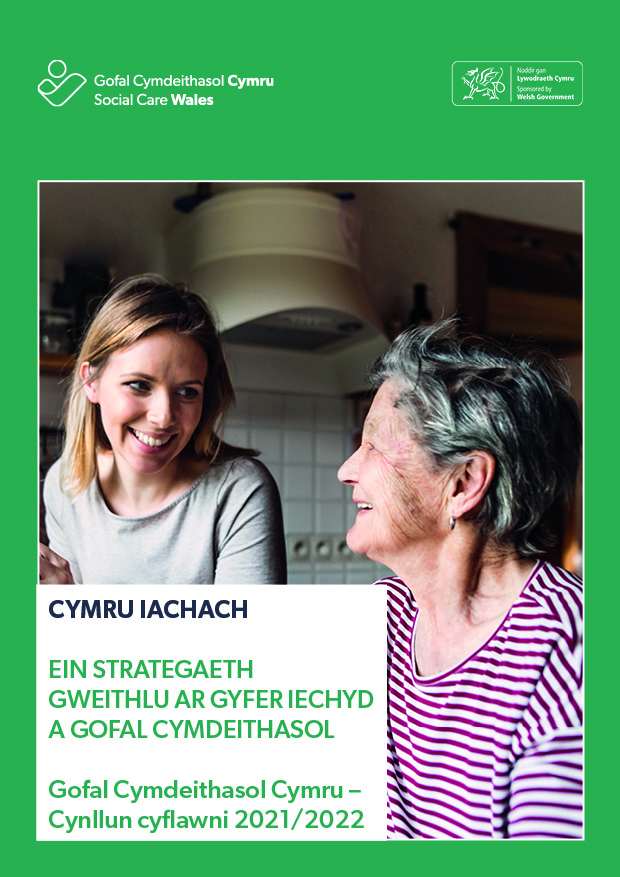 CYMRU IACHACH – STRATEGAETH GWEITHLU AR GYFER IECHYD A GOFAL CYMDEITHASOLGOFAL CYMDEITHASOL CYMRU – CYNLLUN CYFLAWNI 2021 - 20222021-2022 yw’r flwyddyn weithredol lawn gyntaf ers lansio Ein Strategaeth Gweithlu ar gyfer Iechyd a Gofal Cymdeithasol gan Addysg a Gwella Iechyd Cymru (AaGIC) a Gofal Cymdeithasol Cymru (GCC) ym mis Hydref 2020 i gefnogi’r gwaith o weithredu Cymru Iachach. Croesawodd y Gweinidog Iechyd a Gwasanaethau Cymdeithasol y strategaeth, a lansiwyd hanner ffordd drwy un o gyfnodau mwyaf heriol cenhedlaeth, ac a oedd yn profi ac yn ymestyn adnoddau a systemau iechyd a gofal cymdeithasol.  Mae hyn wedi’i gyplysu â newidiadau deddfwriaethol a gwleidyddol allweddol gyda chyflwyniad y Fframwaith Clinigol, y Trefniadau Diogelu newydd ar gyfer Amddiffyn Rhyddid, yr ymgynghoriad ar y Papur Gwyn “Ailgydbwyso Gofal a Chymorth”, etholiadau’r Senedd ddechrau Mai 2021 a’r rhaglen lywodraethu ddilynol, a’r Fframwaith Adfer Gofal Cymdeithasol a gyhoeddwyd yn ddiweddar.Mae COVID-19 wedi gweld newid enfawr mewn sawl rhan o’r sector iechyd a gofal cymdeithasol, gan gynnwys y ffordd rydym yn darparu ein gwasanaethau yn cyflymu’r defnydd o dechnoleg ddigidol a thechnoleg dros y we i gefnogi ffyrdd newydd o weithio a chefnogi dinasyddion. Rydyn ni wedi gweld cymaint o ddewrder, tosturi a phroffesiynoldeb gan ein pobl dros y flwyddyn ddiwethaf, gydag ymroddiad llwyr i’r unigolion a’r teuluoedd maen nhw wedi bod yn gefn iddyn nhw. Mae pandemig Covid-19 yn sicr yn cael effaith barhaol ar y ddau sector, a bydd yn parhau i gael effaith am flynyddoedd i ddod.  Mewn ymateb, mae angen i ni roi’r gweithlu a’r cyflogwyr cymorth sydd eu hangen ar waith, drwy weithredu’r ymrwymiadau yn y strategaeth yn gyflym ac yn effeithlon. Mae’r pandemig yn atgyfnerthu’r achos dros newid sy’n sail i’r strategaeth. Bydd y llinynnau euraid sy’n ymwneud â lles, yr iaith Gymraeg a chynhwysiant yn rhedeg drwy bob un o’r themâu a’r camau gweithredu sy’n cael eu cryfhau ac yn sail i bopeth a wnawn.  Mae COVID-19 yn tynnu sylw at faterion sy’n ymwneud â pharch cydradd rhwng y gweithlu iechyd a gofal cymdeithasol a’r angen i amddiffyn diogelwch a llesiant ein pobl, yn enwedig y rheini sydd yn rheng flaen y gwaith o ddarparu gwasanaethau. Mae’n tynnu sylw at yr angen i ganolbwyntio fwy ar amrywiaeth ein gweithlu, a’r breguster ychwanegol y mae rhai pobl, yn enwedig ein cydweithwyr Dduon, Asiaidd a Lleiafrifoedd Ethnig, wedi’i wynebu.  Mae’n atgyfnerthu’r fantais o adeiladu ar ddull arwain tosturiol ar bob lefel, a’i ddatblygu ymhellach, gan feithrin diwylliant cynhwysol ac amrywiol, sy’n adlewyrchu ein cymunedau lleol, lle mae llesiant staff yn hollbwysig a lle mae pob unigolyn yn teimlo ei fod yn cael ei werthfawrogi a’i gefnogi fel rhan o frawdoliaeth broffesiynol maes iechyd a gofal cymdeithasol. Er mwyn sicrhau bod gweithredu strategaeth y gweithlu yn canolbwyntio ar gefnogi’r pandemig yn y tymor byr, fe wnaethom weithio gyda Addysg a Gwella Iechyd Cymru i ddatblygu ein “Cynllun Diogelu’r Gaeaf” ym mis Medi a oedd yn adeiladu ar ein profiad o’r don gyntaf y gwnaethom adrodd arno ym mis Mai 2021. Rydym wedi canolbwyntio ar fanteisio ar gyfleoedd i gydweithio ar draws systemau iechyd a gofal cymdeithasol, mewn meysydd fel arweinyddiaeth dosturiol a llesiant y gweithlu. Byddwn yn parhau i ddatblygu uchelgais strategaeth y gweithlu, yng nghyd-destun ymateb ac adfer yn dilyn Covid-19 yn ystod 2021-22 a hefyd yn edrych ar ein cynlluniau tymor hwy, gan barhau i weithio’n agos gydag AaGIC, gan rannu dysgu ac edrych ar ddatblygu gweithgarwch ar y cyd lle gall hyn ychwanegu gwerth. Mae’r rhestr lawn o gamau gweithredu gofal cymedithasol a'r rhai yr ydym yn symud ymlaen ar y cyd ag iechyd yn erbyn uchelgais strategaeth y gweithlu wedi’i chynnwys fel a ganlyn.I GLOIWrth i ni edrych tuag at 2021 – 2022, mae’n anochel y bydd yn arwain at ragor o newid a her wrth i ni weld yr adferiad parhaus ar ôl y pandemig, gan gynnwys parhau â’r rhaglen frechu, cael gwared ar gyfyngiadau symud a dychwelyd at systemau gweithredu mwy arferol ar gyfer iechyd a gofal cymdeithasol. Bydd cyflawni uchelgais y strategaeth 10 mlynedd yn parhau i ofyn am gydweithio rhagorol ac ymroddedig ar draws iechyd a gofal cymdeithasol, rhwng sefydliadau lleol a chyrff cenedlaethol sy’n gweithio mewn partneriaeth gymdeithasol.   Mae’r gwaith a wnaed ers lansio’r strategaeth, gan gysylltu’r gwaith yn glir â’r saith thema allweddol a’r llinynnau aur sy’n sail i’r strategaeth, wedi caniatáu momentwm y gellid adeiladu arno yn y blynyddoedd dilynol, yn unol â’n dyheadau a’n nodau tymor hwy, sy’n ein rhoi mewn sefyllfa dda i gwrdd â’r heriau a’r cyfleoedd a ddaw yn sgil 2021-2022.  Rydyn ni wedi adolygu’r strategaeth yng ngoleuni Covid-19 ac rydyn ni’n credu bod yr uchelgeisiau a’r camau gweithredu yn dal yn berthnasol. Mae’r cynllun hwn yn cynrychioli’r meysydd hynny y mae angen i ni eu hehangu er mwyn ymateb i heriau mawr iawn i’r sectorau.  Yn ystod 2021-22 byddwn yn ymdrechu i ddatblygu’r cynlluniau gweithredu a’r llywodraethu tymor hwy sy’n ofynnol i wireddu’r uchelgais 10 mlynedd. Gofal Cymdeithasol Cymru            Gorffennaf 2021CAM GWEITHREDUSut byddwn yn bwrw ymlaen â’r camau gweithredu hyn yn ystod 2021-22Erbyn 2030, bydd y gweithlu iechyd a gofal cymdeithasol yn teimlo eu bod yn cael eu gwerthfawrogi, eu gwobrwyo a’u cefnogi’n deg lle bynnag y maent yn gweithio.CAM GWEITHREDU 1Cyflwyno Fframwaith Iechyd a Llesiant ar draws y gweithlu iechyd a gofal cymdeithasol, gan osod safonau clir a mesuradwy i helpu i sbarduno gwelliant.CAM GWEITHREDU 2Cyflwyno Fframwaith ‘Llywodraethu Staff’ sy’n nodi disgwyliadau cyflogwyr a gweithwyr i sicrhau profiad cadarnhaol i weithwyr a gwell ansawdd.CAM GWEITHREDU 3Gweithio tuag at gydnabyddiaeth a gwobrwyo teg ar draws iechyd a gofal cymdeithasolCAM GWEITHREDU 4Gweithredu dull cyson o fonitro a mesur profiad gweithwyr drwy arolygon staff iechyd a gofal cymdeithasol.CAM GWEITHREDU 5Ymgorffori cyfres o fesurau ymgysylltu a llesiant gweithlu yn y fframwaith perfformiad ar gyfer sefydliadau, a’r system iechyd a gofal cymdeithasol ehangach.Ar y cyd ag AaGIC, byddwn ynRhannu arferion da ac adnoddau rhwng iechyd a gofal cymdeithasol i sbarduno gwelliant gyda llefydd ar rwydweithiau iechyd a llesiant, sy’n cael eu cyfnewid rhwng AaGIC a Gofal Cymdeithasol CymruCynnal cynhadledd iechyd a llesiant Bydd GCC ynParhau i ychwanegu, gwerthuso a mireinio’r amrywiaeth o adnoddau llesiant sydd ar gael drwy ein gwefannau, a’n hadnoddau sydd wedi’u caffael yn allanol Parhau i gynnig rhaglenni cymorth i weithwyrCyhoeddi a monitro’r hyn a gyflawnwyd yn erbyn ein cynlluniau cydraddoldeb strategolCyfrannu at ddatblygu a chyflwyno Cynllun Gweithredu Cydraddoldeb Hiliol Llywodraeth Cymru  Datblygu a lansio ein fframwaith llywodraethu staff Gofal Cymdeithasol gan gadarnhau disgwyliadau cyflogwyr a’n pobl i hybu profiad cadarnhaol i weithwyr a gwella ansawdd.Parhau i hwyluso rhwydwaith llesiant cymdeithasol ar gyfer partneriaid a rhanddeiliaidLansio ein fframwaith iechyd a llesiantParhau i hwyluso grwpiau cymorth gan gymheiriaid ar gyfer rheolwyr gofal cartref,  rheolwyr cartrefi gofal a rheolwyr gofal plant preswyl i gefnogi gwytnwch a llesiant rheolwyr yn y gweithlu.Parhau i gasglu adnoddau llesiant sy’n benodol i gefnogi llesiant a gwytnwch arweinwyr gofal cymdeithasol Creu pecyn croeso safonol ar gyfer pob person cofrestredig newyddParhau i gefnogi’r Bartneriaeth Cymunedau Dyfeisgar i sefydlu ei hun fel fforwm cenedlaethol amlsector ar gyfer sefydliadau sy’n helpu i ddatblygu a hyrwyddo gweithgareddau/camau gweithredu lleol, sy’n gwella llesiant mewn cymunedau ledled CymruParhau i gefnogi’r sector i weithio’n ddwyieithog drwy dargedu adnoddau i gefnogi’r gweithlu nawr ac yn y dyfodolLansio cerdyn gweithiwr gofal newydd, gan symud i un ateb digidol a chreu partneriaeth â dau ddarparwr disgownt mawr i gynyddu’r manteision manwerthu sydd ar gael, gan sicrhau ei fod yn cyd-fynd â’r cynnig sydd ar gael yn y GIGParhau i gyfrannu at Fforwm Gwaith Teg Gofal Cymdeithasol dan arweiniad Llywodraeth Cymru. Mae ei waith yn canolbwyntio ar wella amodau gwaith mewn gofal cymdeithasol ac mae ei gylch gwaith llawn ar gael yn https://gov.wales/social-care-fair-work-forum Cynnal peilot ymgysylltu ar gyfer pob sectorErbyn 2030, bydd iechyd a gofal cymdeithasol wedi’u sefydlu’n dda fel brand cryf y gellir ei adnabod a’r sector o ddewis ar gyfer ein gweithlu yn y dyfodol.CAM GWEITHREDU 6Sefydlu Gwasanaeth Gyrfaoedd Cenedlaethol ar gyfer iechyd a gofal cymdeithasol sy’n hyrwyddo pob rôl ac yn estyn allan i bob rhan o’r gymuned a’r gweithlu.CAM GWEITHREDU 7Adolygu a datblygu cynlluniau wedi’u targedu ar gyfera) prinder sylweddol mewn grwpiau proffesiynol a galwedigaethol a meysydd sy’n anodd recriwtio iddyn nhw, gan gynnwys meddygaeth, gofal cartref, gwaith cymdeithasol a nyrsio (sy’n gysylltiedig â cham gweithredu 31)b) grwpiau heb gynrychiolaeth ddigonolCAM GWEITHREDU 8Gweithredu dull recriwtio dwyieithog sy’n seiliedig ar werthoedd modern ar gyfer yr holl staff iechyd a gofal cymdeithasol.Ar y cyd ag AaGIC, byddwn ynDatblygu ymhellach y cysylltiadau rhwng y Rhwydwaith Gyrfaoedd a’r cysylltiadau rhwng ymagweddau gyrfa ym maes iechyd a gofal cymdeithasol er mwyn cynyddu ein cyrhaeddiad Darparu rhwydwaith ar y cyd i rannu arferion da ac adnoddau i sbarduno gwelliant o ran recriwtio a chadw staff ar draws y sectorauBydd GCC ynDatblygu cynlluniau wedi’u targedu ar gyfer proffesiynau sy’n brin a meysydd sy’n anodd recriwtio iddyn nhw.Parhau i hyrwyddo prentisiaethau fel dewis gyrfa hyfyw ar gyfer ymuno â’r sector ac aros ynddo Gweithio gyda rhanddeiliaid allweddol fel yr Adran Gwaith a Phensiynau a Gyrfa Cymru, sefydliadau dyfarnu (City and Guilds a CBAC) i gryfhau’r cysylltiadau rhwng ceiswyr gwaith a gyrfaoedd ym maes gofal cymdeithasolDatblygu a chyflwyno rhaglenni hyfforddi sy’n hyrwyddo adnoddau sy’n seiliedig ar werthoedd a dulliau o recriwtio a chadw staff. Lansio adnoddau mewn ysgolion i hyrwyddo gyrfaoedd mewn gofal cymdeithasolParhau i gefnogi’r swyddi cysylltu gyrfaoedd gofal yn ariannol yn y 7 rhanbarthGwerthuso’r cyflwyniad i gynllun peilot y rhaglen gofal cymdeithasol a gwneud penderfyniadau ynghylch sut i ehangu a darparu mynediad ehangachGweithio gyda City and Guilds i gefnogi eu rhaglen pontio sgiliau a chyfeirio at wefan Gofalwn Cymru fel rhan o’u dull gweithreduParhau i ddatblygu gwefan Gofalwn Cymru gan gynnwys adnoddau a chefnogaeth benodol i gyflogwyr, gan gynnwys canolbwyntio ar y swyddi hynny sy’n anodd recriwtio iddynt, fel gweithwyr cymdeithasol a nyrsys ym maes gofal cymdeithasol.Cefnogi ymhellach y gwaith o ddatblygu’r porth swyddi sy’n gwella profiad y defnyddiwr i gyflogwyr a cheiswyr gwaithParhau â’r ymgyrch ar y cyfryngau cymdeithasol a’r teledu Datblygu ymgyrch benodol, mewn partneriaeth â chyflogwyr, i hyrwyddo’r Gwaith Cymdeithasol fel dewis gyrfa.Erbyn 2030, modelau gweithlu amlbroffesiwn ac amlasiantaeth fydd y norm.CAM GWEITHREDU 9Datblygu cynllun gweithlu amlbroffesiwn i gefnogi’r gwaith o weithredu model newydd y gweithlu gofal sylfaenol a chymunedol (Rhaglen Strategol ar gyfer Gofal Sylfaenol).CAM GWEITHREDU 10Datblygu cynllun gweithlu amlbroffesiwn i gefnogi bod Law yn Llaw at Iechyd Meddwl yn cael ei weithredu.CAM GWEITHREDU 11Trosi’r modelau gweithlu sy’n cael eu datblygu drwy Fyrddau Partneriaeth Rhanbarthol yn ganllaw arfer da ar gyfer gwaith integredig.CAM GWEITHREDU 12Datblygu fframwaith cymhwysedd a galluoedd clir ar gyfer sgiliau estynedig ac ymarfer uwch ar draws grwpiau proffesiynol.CAM GWEITHREDU 13Gweithredu rhaglen gynefino gyffredin sy’n seiliedig ar werthoedd ar gyfer ein holl weithlu sy’n darparu iechyd a gofal cymdeithasol mewn lleoliadau sylfaenol a chymunedol.CAM GWEITHREDU 14Gweithio gyda phartneriaid i gysoni trefniadau llywodraethu, rheoleiddio a chofrestru er mwyn hwyluso gwaith amlbroffesiwn.Ar y cyd ag AaGIC, byddwn ynGweithio gyda phartneriaid i ehangu’r hyfforddiant sydd ar gael i weithwyr iechyd mewn cartrefi gofal drwy rolau hwyluswyr addysg cartrefi gofalDatblygu cynllun gweithlu i gefnogi ‘Law yn Llaw at Iechyd Meddwl’, gan ganolbwyntio ar rai blaenoriaethau cynnar sy’n ymwneud â CAMHS, seicoleg glinigol a gwasanaethau amenedigolBwrw ati gyda'r gwaith ar drefniadau amddiffyn rhyddidCyhoeddi gwerthusiad o raglen gynefino iechyd a gofal cymdeithasol beilot ar y cyd gan Hywel Dda, a rhannu’r gwersi a ddysgwydBydd GCC ynCyhoeddi cynllun gweithlu ar gyfer y gweithlu gofal uniongyrchol Cyfrannu at ddatblygu safonau cynefino ar gyfer gwirfoddolwyrCyhoeddi cynllun gweithlu ar gyfer y proffesiwn gwaith cymdeithasol gan gynnwys fframwaith ôl-gymhwyso newydd Erbyn 2030, bydd galluoedd digidol a thechnolegol y gweithlu wedi’u datblygu’n dda ac yn cael eu defnyddio’n eang i wneud y gorau o’r ffordd rydym yn gweithio, i’n helpu i ddarparu’r gofal gorau posibl i bobl.CAM GWEITHREDU 15Gweithredu “Rhaglen Gweithlu sy’n Ddigidol Barod” sy’n canolbwyntio ar wella llythrennedd digidol a hyder y gweithlu iechyd a gofal cymdeithasol ehangach yng Nghymru.CAM GWEITHREDU 16Comisiynu agweddau digidol cyson fel rhan o’r holl gwricwla israddedig ar gyfer gweithwyr proffesiynol ym maes iechyd a gofal cymdeithasol.CAM GWEITHREDU 17Gweithredu gofyniad i bob rhaglen a phrosiect trawsnewid digidol gynnwys cynllun datblygu sefydliadol clir.Ar y cyd ag AaGIC, byddwn ynLansio hyfforddiant Atal a Rheoli Heintiau (IPC) digidol, diwygiedig Bydd GCC ynCefnogi’r gwaith o ddatblygu mwy o allu digidol ar draws ein gweithluParhau i ddatblygu adnoddau dysgu sydd wedi’u galluogi’n ddigidolLansio llwyfan dysgu digidol a phrofi cyfleoedd ar gyfer hyfforddiant unwaith i Gymru gan gynnwys diogelu, heintiau, atal a rheoli, egwyddorion a gwerthoeddMonitro’r gwaith o gyflawni blaenoriaeth genedlaethol ar gyfer dulliau digidol yng ngrant Rhaglen Datblygu Gweithlu Gofal Cymdeithasol Cymru 21/22Ymgymryd â gwaith cwmpasu i ddeall sgiliau, galluoedd a chysylltiadau’r rheini sy’n defnyddio, yn darparu ac yn ymchwilio i ofal a chymorth yng NghymruErbyn 2030, bydd y buddsoddiad mewn addysg a dysgu ar gyfer gweithwyr proffesiynol ym maes iechyd a gofal cymdeithasol yn darparu’r sgiliau a’r galluoedd sydd eu hangen i ddiwallu anghenion pobl yng Nghymru yn y dyfodol.CAM GWEITHREDU 18Gweithio gyda darparwyr addysg i sicrhau bod addysg yn diwallu anghenion y system iechyd a gofal cymdeithasol, ac yn cynnwys rhaglenni a gyflwynir drwy gyfrwng y Gymraeg.CAM GWEITHREDU 19Gweithio gyda darparwyr addysg i gefnogi’r gweithlu i ddatblygu a/neu wella sgiliau Cymraeg. CAM GWEITHREDU 20Mewn partneriaeth â Sefydliadau Addysg Uwch, gweithredu newidiadau i gynnwys cwricwla a hyblygrwydd y ddarpariaeth ar gyfer rhaglenni israddedig i ddiwallu anghenion a dulliau darparu yn y dyfodol, gan gynnwys addysg ryngbroffesiynol, gofynion lleoliadau ar gyfer cymwyseddau cyffredin, a gofynion iaith.CAM GWEITHREDU 21Parhau i fuddsoddi mewn cynyddu nifer y gweithwyr proffesiynol ym maes iechyd a gofal cymdeithasol sy’n cael eu hyfforddi yng Nghymru, gan ganolbwyntio ar werth.CAM GWEITHREDU 22Ehangu mynediad i yrfaoedd iechyd a gofal cymdeithasol drwy ddatblygu’r model dysgu seiliedig ar waith.CAM GWEITHREDU 23Datblygu model cyllido a chomisiynu clir a theg ar gyfer addysg iechyd a gofal cymdeithasol gan gynnwys addysg israddedig, prentisiaethau ac addysg alwedigaethol.CAM GWEITHREDU 24Datblygu strategaeth glir ar gyfer Datblygiad Proffesiynol Parhaus (DPP) ar draws grwpiau proffesiynol a galwedigaethol.Ar y cyd ag AaGIC, byddwn ynGweithio gyda City and Guilds i rannu gwybodaeth a data am effaith Covid-19 ar ddarparu a chyflawni cymwysterau galwedigaetholBydd GCC ynGweithio gyda phartneriaid i wella cyfleoedd i ddysgwyr gael addysg a hyfforddiant drwy gyfrwng y Gymraeg.Manteisio i’r eithaf ar gyfleoedd i gael dysgu’n seiliedig ar waith a phrentisiaethau fel dewis gyrfa ymarferol i ymuno â’r sector ac aros yn y sectorEhangu mynediad at gyrhaeddiad, a lleihau cyrhaeddiad gwahaniaethol mewn rhaglenni addysg iechyd a gofal Arwain y gwaith o ddatblygu a gweithredu rhaglen ddysgu i gefnogi’r gwaith o weithredu’r Trefniadau Amddiffyn RhyddidMonitro’r nifer sy’n cofrestru ar gyfer cymwysterau Lefel 2 a 3 newydd a sut cânt eu cyflwyno, a chefnogi’r gwaith o weithredu cymwysterau Lefelau 4 a 5 newydd.Cefnogi’r gwaith o weithredu a chofrestru ar gyfer fframweithiau prentisiaeth Lefel 4 a 5 diwygiedigCynnal a datblygu Rhwydwaith Mentoriaid Cymru Gyfan ar gyfer ymarfer sy’n canolbwyntio ar ganlyniadauDadansoddi, adrodd a gweithredu ar effaith Covid-19 ar ddysgwyr nad ydynt wedi gallu cwblhau asesiadau/lleoliadau Cyflawni cysondeb cenedlaethol gyda hyfforddiant a dysgu DiogeluAr ôl llofnodi’r canllawiau ymarfer cyfyngol, bydd adnodd Gofal Cymdeithasol Cymru yn cael ei ddiwygio a bydd y wefan yn cael ei diweddaruGweithio gyda City and Guilds i rannu gwybodaeth am effaith Covid-19 ar ddarparu a chyflawni cymwysterau galwedigaetholCwblhau adolygiad o ffrydiau cyllido sy’n cefnogi datblygu’r gweithlu, gan gynnwys grant Rhaglen Datblygu Gweithlu Gofal Cymdeithasol Cymru Darparu cefnogaeth barhaus i weithwyr cymdeithasol sy’n fyfyrwyr, drwy hyfforddiant cymhwyso i gyflogaeth, gan gynnwys adolygu’r trefniadau cyllido sy’n cefnogi hyfforddiant cymhwyso ac ôl-gymhwysoCefnogi’r gwaith o gyflwyno fframwaith cynefino i reolwyr gofal cymdeithasolCefnogi’r gwaith o ddatblygu adnoddau ar gyfer dyfarniad Ymarferydd Gwasanaethau CymdeithasolDatblygu fframwaith cymhwysedd ar gyfer gweithwyr Gwybodaeth, Cyngor a Chymorth Cefnogi’r gwaith o ddatblygu fframwaith cymhwysedd gweithwyr eiriolaethCefnogi’r gwaith o ddatblygu dyfarniad diwygiedig ar egwyddorion a gwerthoedd i gefnogi’r broses o gofrestru gweithwyr gofalErbyn 2030, bydd arweinwyr yn y system iechyd a gofal cymdeithasol yn arwain â thosturiaeth ac ar y cyd.CAM GWEITHREDU 25Datblygu strategaeth i fframio dull cyson o arwain tosturiol ym maes iechyd a gofal cymdeithasol yng Nghymru.CAM GWEITHREDU 26Sefydlu ystod hygyrch o adnoddau a rhaglenni datblygu arweinyddiaeth ar gyfer unigolion a sefydliadau.CAM GWEITHREDU 27Datblygu ffrwd rheoli talent ar gyfer rolau arwainAr y cyd ag AaGIC, byddwn ynLansio Egwyddorion arweinyddiaeth dosturiol ar gyfer iechyd a gofal cymdeithasol yng Nghymru er mwyn galluogi diffiniad, dealltwriaeth ac iaith ar y cyd sy’n ymwneud â sut mae arweinyddiaeth dosturiol yn edrych ar draws y ddau sector yng Nghymru, a datblygu cynnwys ymgysylltu ar-lein ar gyfer arweinyddiaeth dosturiol i roi sylw i egwyddorion a themâu unigol.Bydd GCC ynParhau i fuddsoddi mewn datblygu arweinwyr tosturiol ar draws iechyd a gofal cymdeithasolDylunio cynnwys tudalen we ar gyfer tudalen ‘arweinyddiaeth dosturiol’ ar wefan Gofal Cymdeithasol CymruParhau i fuddsoddi mewn rhaglenni arweinyddiaeth penodol ar gyfer penaethiaid gwasanaeth proffesiynol gofal cymdeithasol a chyfarwyddwyr statudol, gan gynnwys cymwysterau TMDP ac MMDP, gyda rhaglenni datblygu pwrpasol ar waith ar gyfer Cyfarwyddwyr a Chyfarwyddwyr Cynorthwyol Gwasanaethau a'r Gweithlu.  Cefnogi rhwydweithiau cymheiriaid ar draws rheolwyr cofrestredig ym maes gofal cymdeithasol mewn gwasanaethau preifat, gwirfoddol a chyhoeddus i wella llesiant a helpu i ddiogelu gwytnwchParhau i gefnogi’r gwaith o hyrwyddo a gweithredu cymwysterau Lefel 4 a Lefel 5 newydd, gan gynnwys y llwybrau prentisiaeth cysylltiedigParhau i ddarparu rôl arwain o ran hyrwyddo gwaith dwyieithog Cyfrannu at yr adolygiad o gynllun gweithredu Mwy na Geiriau Llywodraeth Cymru, ac ymateb iddo, drwy ddatblygu cynllun gweithredu diwygiedig ar gyfer Gofal Cymdeithasol CymruErbyn 2030, bydd gennym weithlu cynaliadwy mewn niferoedd digonol i ddiwallu anghenion iechyd a gofal cymdeithasol ein poblogaeth.CAM GWEITHREDU 28Creu canolfan ragoriaeth ar gyfer gwybodaeth am y gweithlu ar gyfer iechyd a gofal cymdeithasol yng Nghymru.CAM GWEITHREDU 29Meithrin gallu a chapasiti o ran cynllunio a datblygu’r gweithlu ar draws iechyd a gofal cymdeithasol, wedi’i ategu gan fethodoleg safonol.CAM GWEITHREDU 30Datblygu canllawiau cynllunio gweithlu ar gyfer adnabod a datblygu sgiliau iaith Gymraeg yn y gweithlu iechyd a gofal cymdeithasol.CAM GWEITHREDU 31Datblygu cynlluniau gweithlu ar gyfer grwpiau proffesiynol a galwedigaethol allweddol, yn y lle cyntaf; Nyrsio, Gofal Cartref, Gwaith Cymdeithasol, Meddygaeth.CAM GWEITHREDU 32Comisiynu rhaglen waith i ddeall cyfraniad gwirfoddolwyr a gofalwyr i lywio cynlluniau gweithlu’r dyfodol.Ar y cyd ag AaGIC, byddwn ynCyhoeddi cynllun y gweithlu ar gyfer y gweithlu iechyd meddwlBydd GCC ynCyfrannu at ddatblygu safon gynefino ar gyfer gwirfoddolwyrLansio’r model diwygiedig o gasglu data am y gweithlu gan ddefnyddio’r dangosfwrdd cyflogwyr sydd newydd gael ei greuParhau i addasu dulliau casglu data i sicrhau bod data cadarn ar gael, gan gynnwys gwella’r broses adrodd ar ddata sy’n ymwneud ag iaith ac ethnigrwyddParhau i alluogi’r gweithlu cartrefi gofal i gofrestru’n wirfoddolCyhoeddi cynlluniau’r gweithlu ar gyfer y gweithlu gofal uniongyrchol a’r proffesiwn gwaith cymdeithasolCadw golwg ar feysydd sy’n peri pryder er mwyn deall proffil y gweithlu’n well er mwyn darparu gwybodaeth i gefnogi penderfyniadau effeithiol e.e. proffilio nyrsys mewn gofal cymdeithasol, cyfraddau trosiant ar gyfer meysydd allweddol fel gwaith cymdeithasol a gofal cartref.Cynnal adolygiad cwmpasu o’r dulliau o gynllunio’r gweithlu ar draws y sector a darparu argymhellion ar gyfer datblygu’r swyddogaeth honCynnal adolygiad llawn o grant Rhaglen Datblygu Gweithlu Gofal Cymdeithasol Cymru